Сумська міська радаVIІ СКЛИКАННЯ LXIX СЕСІЯРІШЕННЯвід 26 лютого 2020 року № 6584-МРм. СумиРозглянувши звернення громадянина, надані документи, відповідно до протоколу засідання постійної комісії з питань архітектури, містобудування, регулювання земельних відносин, природокористування та екології Сумської міської ради від 30.01.2020 № 183, статей 12, 40, 79-1, 118, 121, 122 Земельного кодексу України, статті 50 Закону України «Про землеустрій», частини третьої статті 15 Закону України «Про доступ до публічної інформації», керуючись пунктом 34 частини першої статті 26 Закону України «Про місцеве самоврядування в Україні», Сумська міська рада ВИРІШИЛА:Відмовити Тараненку Віталію Володимировичу в наданні дозволу на розроблення проєкту землеустрою щодо відведення земельної ділянки у власність за адресою: м. Суми, пров. Гетьманський, орієнтовною площею 0,1000 га для будівництва і обслуговування жилого будинку, господарських будівель і споруд у зв’язку з поданням документів в неповному обсязі, а саме: відсутністю погодження землекористувача земельної ділянки, необхідність якого передбачена Земельним кодексом України у разі вилучення земельної ділянки, що перебуває у користуванні інших осіб (зазначена земельна ділянка потрапляє на територію сформованої земельної ділянки з кадастровим номером 5910136600:20:032:0003, яка перебуває в користуванні на умовах оренди у Приватного Акціонерного Товариства "АЛЬФАСИСТЕМБУД").Секретар Сумської міської ради                                                           А.В. БарановВиконавець: Михайлик Т.О.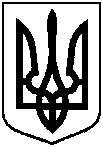 Про відмову Тараненку Віталію Володимировичу в наданні дозволу на розроблення проєкту землеустрою щодо відведення земельної ділянки за адресою: м. Суми, пров. Гетьманський